Порядок работы с полученной электронной подписьюДистрибутивы программного обеспечения, необходимые для работы электронной подписи: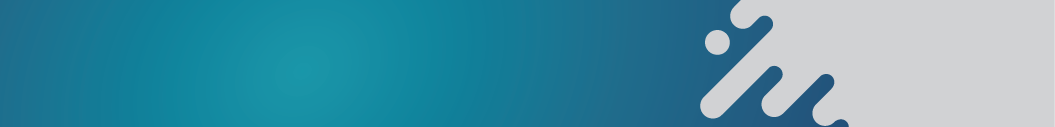 ViPNet CSP 4 - https://infotecs.ru/product/vipnet-csp.html#softКриптоПро CSP 4.0 или 5.0-https://www.cryptopro.ru/downloadsДрайвера для ключевых носителейhttps://www.aladdin-rd.ru/support/downloadsилиhttps://www.rutoken.ru/support/download/ КриптоПро ЭЦП Browser plug-in - https://www.cryptopro.ru/products/cades/pluginТак же плагин можно установить в расширениях браузераПорядок установки:Необходимо установить на компьютер один из представленных выше криптопровайдеров ViPNet CSP  или КриптоПро CSP. Для этого запустите скачанный файл установки и установите программу в режиме по умолчанию, либо следуйте руководству пользователя программного обеспечения, если вам необходимы конкретные настройки программы.Перезагрузите компьютер после установки криптопровайдера.Запустите скачанный файл установки драйвера вашего ключевого носителя  для установки в системе необходимых компонентов работы носителя.Подтвердите кнопкой «Готово» завершение установки драйверов.Вставьте ваш ключевой носитель с электронной подписью в USB  порт вашего компьютера.Дождитесь, когда ваш компьютер определит и установит в систему носитель.Зайдите через меню программ в ваш криптопровайдер и установите полученный сертификат.Возможно, потребуется установить корневые и промежуточные сертификаты, которые вы можете скачать по адресу  https://www.nalog.ru/rn77/about_fts/uc_fns/ и запустить на установку.Для установки   CAdES Browser Plug-in запустите установочный файл и дождитесь установки плагина.Для установки  плагина для работы с электронной подписью через интернет необходимо установить плагин через расширение браузера. Для этого в вашем браузере в меню расширения найдите необходимое расширение: CAdES Browser Plug-in и нажмите установить. Рекомендуется сразу установить расширение для портала госуслуг.Зайдите на портал Госуслуг по адресу: gosuslugi.ru, выберите внизу страницы пункт вход с помощью электронной подписи. Запуститься поиск сертификатов и проверка компонентов, которых,возможно, не хватает на вашем компьютере для полноценной работы электронной подписи.Если проверка завершилась успешно, то вам будет предложено выбрать сертификат для входа. В противном случае вам будет предложено установить недостающие компоненты на вашем компьютере и пройти проверку заново.     После успешного входа в личный кабинет на сайте Госуслуг, ваш компьютер с установленной в него подписью готов к работеВажно! При работе на других порталах вы можете столкнуться с нехваткой некоторых компонентов программного обеспечения, необходимых для работы электронной подписи и предложениями по их установке.Необходимо устанавливать рекомендованные компоненты, либо обновлять уже существующие только с проверенных сайтов и порталов.В противном случае может произойти компрометация вашей электронной подписи  или заражение вредоносной программой компьютера.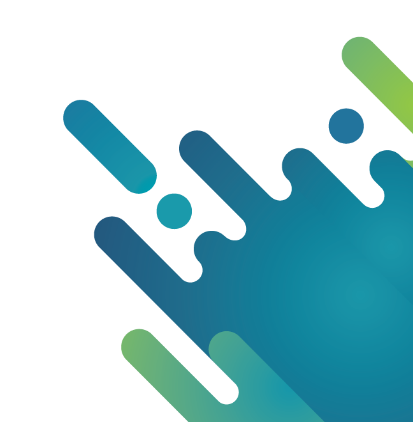 